    «Спорт – здоровье, крепость, сила, будем выглядеть красиво!» - под таким девизом 8 октября  2020 года  обучающиеся  школы-интерната приняли участие в традиционном общешкольном мероприятии «День здоровья».     Цель проведения спортивного праздника – формирование духовно и физически  здоровых обучающихся, имеющих навыки ведения здорового образа  жизни.  День здоровья был организован с соблюдением требований санитарного законодательства и обеспечением максимальной изоляции классов.  В рамках  Дня здоровья  для юных спортсменов по традиции были подготовлены легкоатлетические состязания. День здоровья  проводился  по следующему плану:1. Открытие мероприятия. 2. Торжественная речь учителя физической культуры  Осначева И. М.3. Деление участников на  команды.4. Объяснение условий состязаний. 5. Выборы судейской коллегии.     Обучающиеся 4-9 классов приняли участие в соревнованиях по следующим номинациям: бег на рыжки в длину с места, метание мячей на дальность, отжимание и подтягивание, прыжки в длину с разбега, эстафетный бег.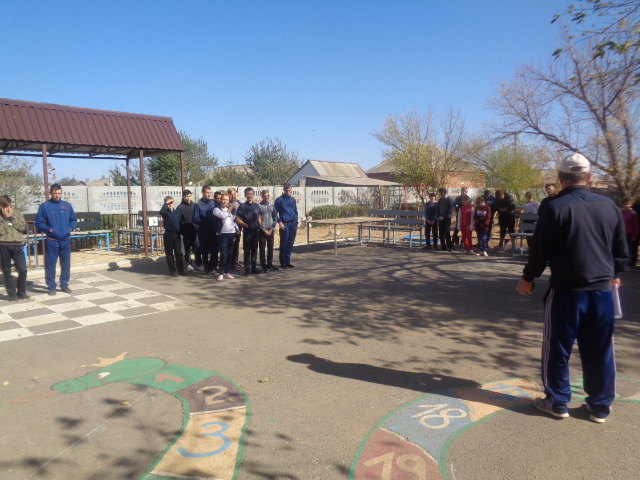 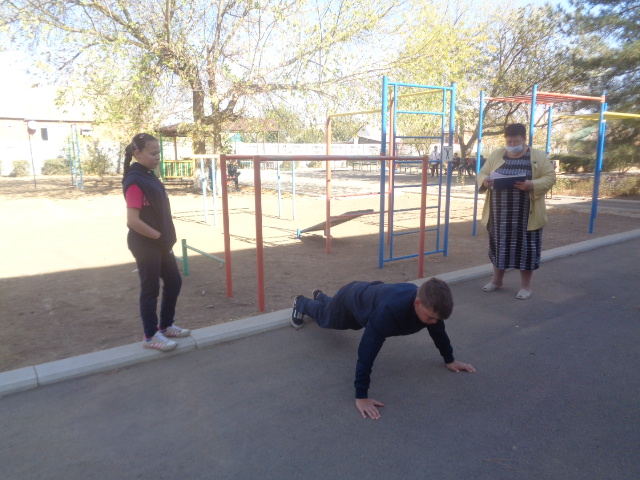 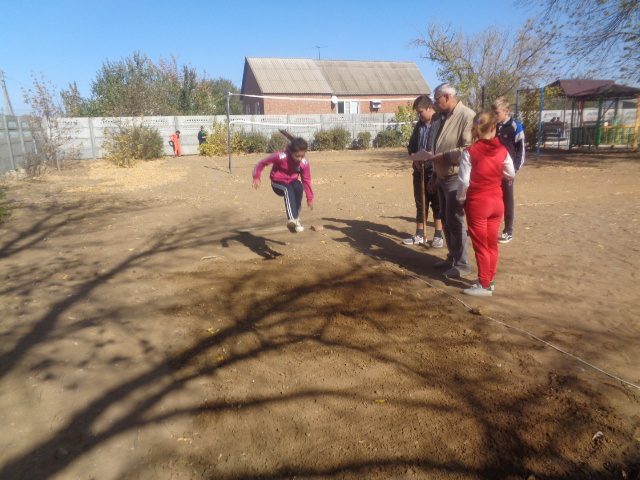 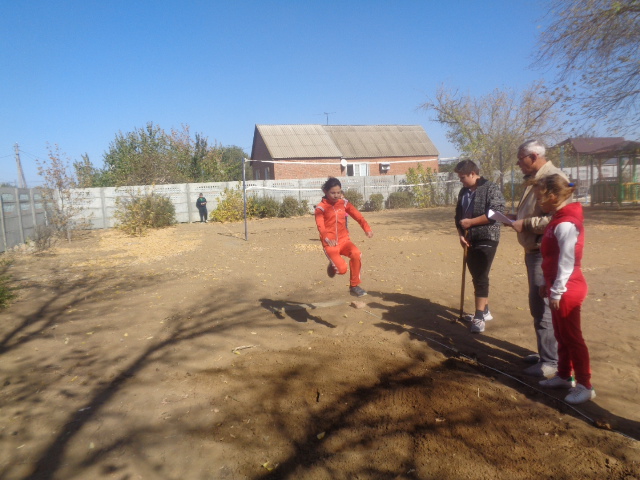 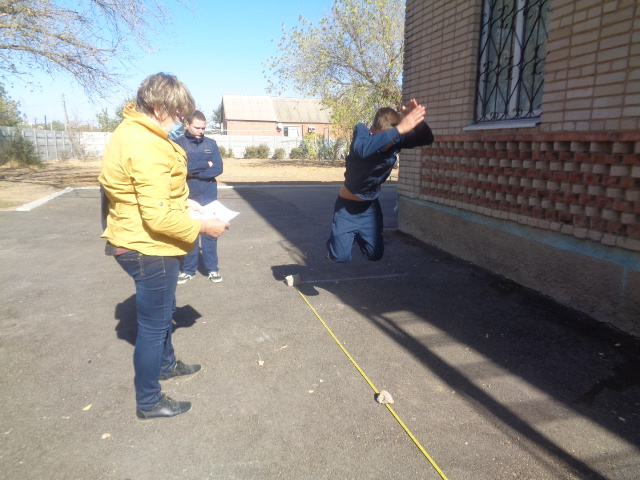 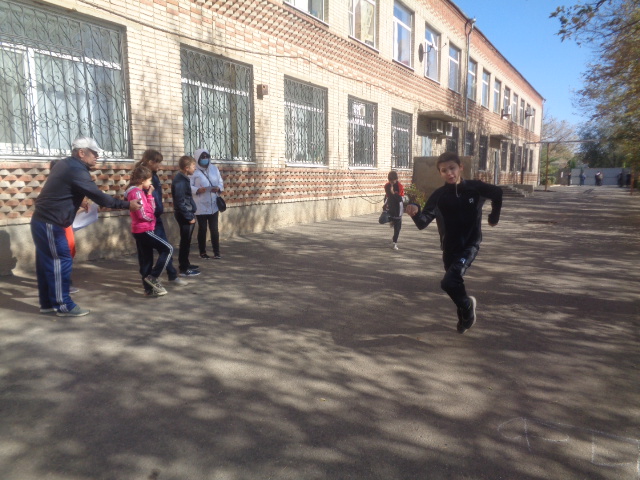 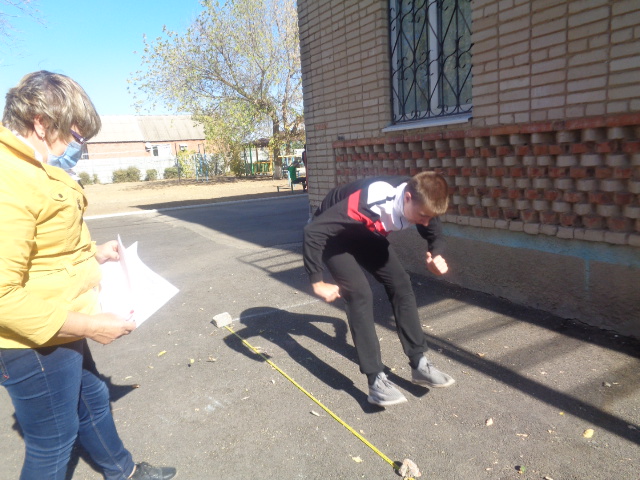 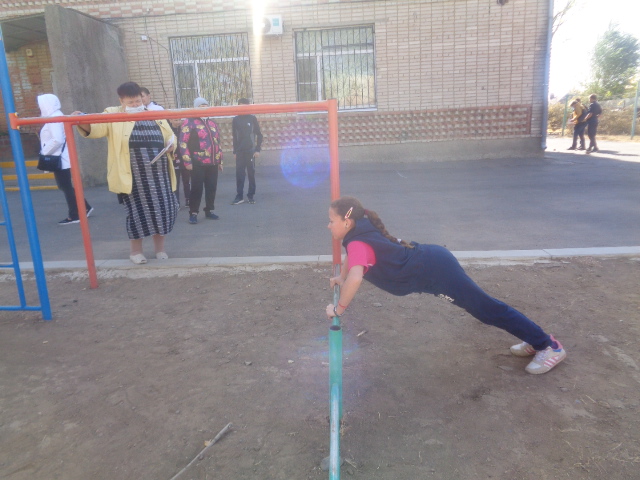      В спортивно-оздоровительном мероприятии приняли участие                                64 обучающихся  с ОВЗ. В результате  обучающиеся показали хорошую физическую  подготовку,  проявили активность, ловкость, сообразительность, собранность, смелость, выносливость и были награждены почетными грамотами. День здоровья прошел в атмосфере сотрудничества, дети и педагоги получили огромный заряд физической и эмоциональной энергии. Информацию  подготовила    зам. директора по  ВР     Р.М. Калиниченко